Ministry of Higher Education              Animal Resource Department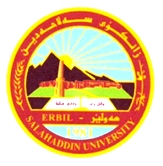 University of Salahaddin                                                                            3d   StageCollege of Agriculture                                                                              Time: 2 H.Final Examination (First Trail) Animal Reproductive Physiology 2018-2019Q1: A-Define the Followings Terms                                                                        (15 Marks)      Synchronization of estrus , Lactation , Implantation, Estrous Cycle , Mammogenesis .B-     answer by true or false? Correct the false words?                                          (15 Marks)      In many animals the testes descend into the scrotal sacs at birth but in some animals they do not descend until sexual maturity.The process of spermatogenesis begins with the spermatogonia that have haploid number of chromosomes.Primary spermatocytes during spermatogenesis process replicate and undergoes mitosis to form secondary spermatocyte.The ovaries in female reproduction system have both endocrine and cryogenic function.In sheep and goat, the shape of uterus is duplex which have two uterine horns and small uterine body.The cervical sphincter muscle is tightly closed except during estrus and parturition.Vagina is the portion of the reproductive tract that lies within the pelvis between the cervix and the vulva caudally.The leydig cells in the testes are the site of spermatogenesis, and formation of spermatozoa.Some animals such as dogs, bears, bats and rodents have a special bone in the penis which helps maintain the erection.In normal animals, a single ejaculation of semen may contain 10 hundred sperms.Q2: Fill in the blanks with suitable word(s)                                                            (20 Marks )	Each testis consists of mass of coiled somniferous tubules surround by a heavy fibrous capsule called the………………………..	The epithelium lining the somniferous tubules contains two cell types…………………………………… and …………………………………………. ……………………………..is the muscular tube that undergoes peristaltic contractions during ejaculation and propelling the spermatozoa from the epididymis.	The sperm neck consist of…………………… organelles, while the middle piece consist of ………………………………………. for locomotion of sperm.The uterine tube or oviducts consist of three parts are ………………………….…………………………….., ……………………………………….. and ………………………………………...The inner surface of the cervix is arranged in series of circular rings sometimes called ……………………………………………..Each estrous cycle consists of a relatively short ………… phase and a longer …...............phase8- During pro-estrus rapid follicle development lead to ………….. and to the onset of ……………. receptivity. Metestrus = …….. formation and beginning of ……… secretion. It is the early postovulatory period Breeding ………….. is an important aspect of both natural and man-controlled ……… systems.  Labor involves waves of uterine contractions that press the ……….. against the cervix causing it to dilate.  …………………… is the process by which mammary alveolar cells acquire the ability to secrete milk.                                                                                                                 Q3: Answer the followings                                                                                      (30 Marks)                         Explain the position and function of acrosomes?Discus puberty and sexual maturity in animals, both male and female?Testes are located in a bag of skin below the body called the scrotal sacs (or scrotum). why?Causes of short pregnancy periodThe stages of parturition.                                                Q4: mention the advantages of synchronized breeding &lambing                               (20 Marks)                                                  Mr. Edres Abdulla Hamdamen                                                         Mrs. Sirod Sami Yahya                          lecturer                                                                                       lecturer                    